CHILDREN’S MUSEUM OF NORTHERN NEVADA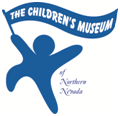 VOLUNTEER PACKETThe Children’s Museum of Northern Nevada relies upon the sales of admissions, memberships, donations, fundraisers, and special program funds to provide much needed educational services to the children and families of Northern Nevada.  We depend upon the generosity of people like you, who donate their valuable time and talents to the organization. At the Children’s Museum volunteers are valuable members of our team. Volunteers interact with children, assist with classes, repair and refurbish exhibits, help with fundraisers and special events, and are our ambassadors out in the community.Volunteers of all ages and abilities are needed to support the Children’s Museum in a variety of ways.  Your time is appreciated and your time commitment can be tailored to your schedule be it daily, weekly, monthly, or as needed for special events and fundraising programs.Volunteer Positions:Docent			Assist with field trips and developing educational 					workshops.  Become a part of the Museum’s                                            				education team.Exhibit Builder/Repair	Troubleshoot and maintain exhibits and computer 					systems.Gardener	Maintain grounds around the Museum. Keep the outside of the Museum beautifulSpecial Events Staff		Assist with camps, fundraisers, arts and crafts activities, 				and seasonal events.*For the safety of our museum patrons, all new volunteers may be asked to provide proof of prior background check or be fingerprinted.CMNN VOLUNTEER APPLICATIONDATE:  ____________Name:  _____________________________ M____  F____ Date of Birth_________Mailing Address:  _____________________________________________________City ________________ State____________Zip__________  E-Mail Address ________________________________________________________Telephone (_____) ____________     Alternate Telephone (_____) _____________AVAILABILITYPlease circle the days, times and frequency you would be available:  Sun   Mon   Tues   Wed   Thurs   Fri   Sat                            Morning	Afternoon	EveningWeekly	Monthly	OccasionallyAREAS OF INTERESTPlease tell us what kind of volunteer activities you are interested in:  _______________________________________________________________________Do you have any physical conditions that we should be aware of, i.e. no prolonged standing or walking?  Do you have any physical conditions which may require emergency medical treatment I.e. diabetes, epilepsy? ___________________________________________________________________________________________________EMERGENCY CONTACTName __________________________________________________________Contact Phone _________________________________________________Relationship ______________________________________________*For the safety of our museum patrons, all new volunteers may be asked to provide proof of prior background check or be fingerprintedTHANK YOU FOR GENEROUSLY DONATING YOUR TME AND TALENTS TO SUPPORT THE CHILDREN OF NORTHERN NEVADA AND THEIR FAMILIES The Children’s Museum of Northern Nevada, Inc.813 North Carson StreetCarson City, NV  89701-4009775-884-2226